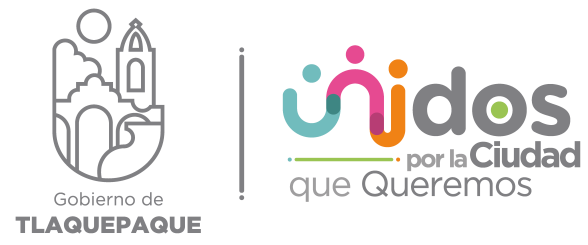 15_XXIV_ESTADISTICA DE ASISTENCIAS DE LA COMISION EDILICIA DE TURISMO Y ESPECTÁCULOS  202215_XXIV_ESTADISTICA DE ASISTENCIAS DE LA COMISION EDILICIA DE TURISMO Y ESPECTÁCULOS  202215_XXIV_ESTADISTICA DE ASISTENCIAS DE LA COMISION EDILICIA DE TURISMO Y ESPECTÁCULOS  202215_XXIV_ESTADISTICA DE ASISTENCIAS DE LA COMISION EDILICIA DE TURISMO Y ESPECTÁCULOS  202215_XXIV_ESTADISTICA DE ASISTENCIAS DE LA COMISION EDILICIA DE TURISMO Y ESPECTÁCULOS  202215_XXIV_ESTADISTICA DE ASISTENCIAS DE LA COMISION EDILICIA DE TURISMO Y ESPECTÁCULOS  202215_XXIV_ESTADISTICA DE ASISTENCIAS DE LA COMISION EDILICIA DE TURISMO Y ESPECTÁCULOS  202215_XXIV_ESTADISTICA DE ASISTENCIAS DE LA COMISION EDILICIA DE TURISMO Y ESPECTÁCULOS  202215_XXIV_ESTADISTICA DE ASISTENCIAS DE LA COMISION EDILICIA DE TURISMO Y ESPECTÁCULOS  202215_XXIV_ESTADISTICA DE ASISTENCIAS DE LA COMISION EDILICIA DE TURISMO Y ESPECTÁCULOS  202215_XXIV_ESTADISTICA DE ASISTENCIAS DE LA COMISION EDILICIA DE TURISMO Y ESPECTÁCULOS  202215_XXIV_ESTADISTICA DE ASISTENCIAS DE LA COMISION EDILICIA DE TURISMO Y ESPECTÁCULOS  202215_XXIV_ESTADISTICA DE ASISTENCIAS DE LA COMISION EDILICIA DE TURISMO Y ESPECTÁCULOS  2022NÚMERO DE SESIÓNNÚMERO DE SESIÓNPRIMERASEGUNDATERCERACUARTAQUINTASEXTASEPTIMAOCTAVANOVENADECIMAUNDÉCIMODUODÉCIMOTOTAL DE ASISTENTES POR SESIONPORCENTAJE DE ASISTENCIAFECHAFECHA12/01/202309/02/202307/03/2023TOTAL DE ASISTENTES POR SESIONPORCENTAJE DE ASISTENCIAPresidenteJuan Martín Nuñez Morán PRESENTEPRESENTEPRESENTE325.00%VocalLiliana Antonia Gardiel Arana PRESENTEPRESENTEPRESENTE325.00%VocalRoberto Gerardo Albarrán MagañaPRESENTEPRESENTEPRESENTE325.00%SENTIDO DEL VOTOSENTIDO DEL VOTOSENTIDO DEL VOTOSENTIDO DEL VOTOSENTIDO DEL VOTOSENTIDO DEL VOTOSENTIDO DEL VOTOSENTIDO DEL VOTOSENTIDO DEL VOTOSENTIDO DEL VOTOSENTIDO DEL VOTOSENTIDO DEL VOTOSENTIDO DEL VOTOSENTIDO DEL VOTOSENTIDO DEL VOTOSENTIDO DEL VOTONÚMERO DE SESIÓNNÚMERO DE SESIÓNPRIMERASEGUNDATERCERACUARTAQUINTASEXTASEPTIMAOCTAVANOVENADECIMAUNDÉCIMODUODÉCIMOTOTAL DE VOTOS A FAVOR POR SESIONTOTAL DE VOTOS A FAVOR POR SESIONFECHAFECHA12/01/202309/02/202307/03/2023TOTAL DE VOTOS A FAVOR POR SESIONTOTAL DE VOTOS A FAVOR POR SESIONPresidenteJuan Martín Nuñez Morán A FAVORA FAVORA FAVOR33VocalLiliana Antonia Gardiel Arana A FAVORA FAVORA FAVOR33VocalRoberto Gerardo Albarrán MagañaA FAVORA FAVORA FAVOR33En la Primera Sesión de la Comisión Edilicia de Turismo y Espectáculos se realizó la votación a favor por la Orden del día y Programa de TrabajoEn la Primera Sesión de la Comisión Edilicia de Turismo y Espectáculos se realizó la votación a favor por la Orden del día y Programa de TrabajoEn la Primera Sesión de la Comisión Edilicia de Turismo y Espectáculos se realizó la votación a favor por la Orden del día y Programa de TrabajoEn la Primera Sesión de la Comisión Edilicia de Turismo y Espectáculos se realizó la votación a favor por la Orden del día y Programa de TrabajoEn la Primera Sesión de la Comisión Edilicia de Turismo y Espectáculos se realizó la votación a favor por la Orden del día y Programa de TrabajoEn la Primera Sesión de la Comisión Edilicia de Turismo y Espectáculos se realizó la votación a favor por la Orden del día y Programa de TrabajoEn la Primera Sesión de la Comisión Edilicia de Turismo y Espectáculos se realizó la votación a favor por la Orden del día y Programa de TrabajoEn la Primera Sesión de la Comisión Edilicia de Turismo y Espectáculos se realizó la votación a favor por la Orden del día y Programa de TrabajoEn la Primera Sesión de la Comisión Edilicia de Turismo y Espectáculos se realizó la votación a favor por la Orden del día y Programa de TrabajoEn la Primera Sesión de la Comisión Edilicia de Turismo y Espectáculos se realizó la votación a favor por la Orden del día y Programa de TrabajoEn la Primera Sesión de la Comisión Edilicia de Turismo y Espectáculos se realizó la votación a favor por la Orden del día y Programa de TrabajoEn la Primera Sesión de la Comisión Edilicia de Turismo y Espectáculos se realizó la votación a favor por la Orden del día y Programa de TrabajoEn la Primera Sesión de la Comisión Edilicia de Turismo y Espectáculos se realizó la votación a favor por la Orden del día y Programa de TrabajoEn la Primera Sesión de la Comisión Edilicia de Turismo y Espectáculos se realizó la votación a favor por la Orden del día y Programa de TrabajoEn la Primera Sesión de la Comisión Edilicia de Turismo y Espectáculos se realizó la votación a favor por la Orden del día y Programa de TrabajoEn la Primera Sesión de la Comisión Edilicia de Turismo y Espectáculos se realizó la votación a favor por la Orden del día y Programa de TrabajoEn la Segunda Sesión de la Comisión Edilicia de Turismo y Espectáculos se realizó la votación a favor por la Orden del día En la Segunda Sesión de la Comisión Edilicia de Turismo y Espectáculos se realizó la votación a favor por la Orden del día En la Segunda Sesión de la Comisión Edilicia de Turismo y Espectáculos se realizó la votación a favor por la Orden del día En la Segunda Sesión de la Comisión Edilicia de Turismo y Espectáculos se realizó la votación a favor por la Orden del día En la Segunda Sesión de la Comisión Edilicia de Turismo y Espectáculos se realizó la votación a favor por la Orden del día En la Segunda Sesión de la Comisión Edilicia de Turismo y Espectáculos se realizó la votación a favor por la Orden del día En la Segunda Sesión de la Comisión Edilicia de Turismo y Espectáculos se realizó la votación a favor por la Orden del día En la Segunda Sesión de la Comisión Edilicia de Turismo y Espectáculos se realizó la votación a favor por la Orden del día En la Segunda Sesión de la Comisión Edilicia de Turismo y Espectáculos se realizó la votación a favor por la Orden del día En la Segunda Sesión de la Comisión Edilicia de Turismo y Espectáculos se realizó la votación a favor por la Orden del día En la Segunda Sesión de la Comisión Edilicia de Turismo y Espectáculos se realizó la votación a favor por la Orden del día En la Segunda Sesión de la Comisión Edilicia de Turismo y Espectáculos se realizó la votación a favor por la Orden del día En la Segunda Sesión de la Comisión Edilicia de Turismo y Espectáculos se realizó la votación a favor por la Orden del día En la Segunda Sesión de la Comisión Edilicia de Turismo y Espectáculos se realizó la votación a favor por la Orden del día En la Segunda Sesión de la Comisión Edilicia de Turismo y Espectáculos se realizó la votación a favor por la Orden del día En la Segunda Sesión de la Comisión Edilicia de Turismo y Espectáculos se realizó la votación a favor por la Orden del día En la Tercera Sesión de la Comisión Edilicia de Turismo y Espectáculos se realizó la votación a favor por la Orden del día En la Tercera Sesión de la Comisión Edilicia de Turismo y Espectáculos se realizó la votación a favor por la Orden del día En la Tercera Sesión de la Comisión Edilicia de Turismo y Espectáculos se realizó la votación a favor por la Orden del día En la Tercera Sesión de la Comisión Edilicia de Turismo y Espectáculos se realizó la votación a favor por la Orden del día En la Tercera Sesión de la Comisión Edilicia de Turismo y Espectáculos se realizó la votación a favor por la Orden del día En la Tercera Sesión de la Comisión Edilicia de Turismo y Espectáculos se realizó la votación a favor por la Orden del día En la Tercera Sesión de la Comisión Edilicia de Turismo y Espectáculos se realizó la votación a favor por la Orden del día En la Tercera Sesión de la Comisión Edilicia de Turismo y Espectáculos se realizó la votación a favor por la Orden del día En la Tercera Sesión de la Comisión Edilicia de Turismo y Espectáculos se realizó la votación a favor por la Orden del día En la Tercera Sesión de la Comisión Edilicia de Turismo y Espectáculos se realizó la votación a favor por la Orden del día En la Tercera Sesión de la Comisión Edilicia de Turismo y Espectáculos se realizó la votación a favor por la Orden del día En la Tercera Sesión de la Comisión Edilicia de Turismo y Espectáculos se realizó la votación a favor por la Orden del día En la Tercera Sesión de la Comisión Edilicia de Turismo y Espectáculos se realizó la votación a favor por la Orden del día En la Tercera Sesión de la Comisión Edilicia de Turismo y Espectáculos se realizó la votación a favor por la Orden del día En la Tercera Sesión de la Comisión Edilicia de Turismo y Espectáculos se realizó la votación a favor por la Orden del día En la Tercera Sesión de la Comisión Edilicia de Turismo y Espectáculos se realizó la votación a favor por la Orden del día Para consultar el sentido del voto y el orden del día puede hacerlo en el acta de sesión ingresando al siguiente hipervínculo: https://transparencia.tlaquepaque.gob.mx/ix-libro-actas-las-sesiones-del-ayuntamiento-las-actas-las-comisiones-edilicias-asi-las-actas-los-consejos-ciudadanos-municipales-excepcion-las-reservadas/  Para consultar el sentido del voto y el orden del día puede hacerlo en el acta de sesión ingresando al siguiente hipervínculo: https://transparencia.tlaquepaque.gob.mx/ix-libro-actas-las-sesiones-del-ayuntamiento-las-actas-las-comisiones-edilicias-asi-las-actas-los-consejos-ciudadanos-municipales-excepcion-las-reservadas/  Para consultar el sentido del voto y el orden del día puede hacerlo en el acta de sesión ingresando al siguiente hipervínculo: https://transparencia.tlaquepaque.gob.mx/ix-libro-actas-las-sesiones-del-ayuntamiento-las-actas-las-comisiones-edilicias-asi-las-actas-los-consejos-ciudadanos-municipales-excepcion-las-reservadas/  Para consultar el sentido del voto y el orden del día puede hacerlo en el acta de sesión ingresando al siguiente hipervínculo: https://transparencia.tlaquepaque.gob.mx/ix-libro-actas-las-sesiones-del-ayuntamiento-las-actas-las-comisiones-edilicias-asi-las-actas-los-consejos-ciudadanos-municipales-excepcion-las-reservadas/  Para consultar el sentido del voto y el orden del día puede hacerlo en el acta de sesión ingresando al siguiente hipervínculo: https://transparencia.tlaquepaque.gob.mx/ix-libro-actas-las-sesiones-del-ayuntamiento-las-actas-las-comisiones-edilicias-asi-las-actas-los-consejos-ciudadanos-municipales-excepcion-las-reservadas/  Para consultar el sentido del voto y el orden del día puede hacerlo en el acta de sesión ingresando al siguiente hipervínculo: https://transparencia.tlaquepaque.gob.mx/ix-libro-actas-las-sesiones-del-ayuntamiento-las-actas-las-comisiones-edilicias-asi-las-actas-los-consejos-ciudadanos-municipales-excepcion-las-reservadas/  Para consultar el sentido del voto y el orden del día puede hacerlo en el acta de sesión ingresando al siguiente hipervínculo: https://transparencia.tlaquepaque.gob.mx/ix-libro-actas-las-sesiones-del-ayuntamiento-las-actas-las-comisiones-edilicias-asi-las-actas-los-consejos-ciudadanos-municipales-excepcion-las-reservadas/  Para consultar el sentido del voto y el orden del día puede hacerlo en el acta de sesión ingresando al siguiente hipervínculo: https://transparencia.tlaquepaque.gob.mx/ix-libro-actas-las-sesiones-del-ayuntamiento-las-actas-las-comisiones-edilicias-asi-las-actas-los-consejos-ciudadanos-municipales-excepcion-las-reservadas/  Para consultar el sentido del voto y el orden del día puede hacerlo en el acta de sesión ingresando al siguiente hipervínculo: https://transparencia.tlaquepaque.gob.mx/ix-libro-actas-las-sesiones-del-ayuntamiento-las-actas-las-comisiones-edilicias-asi-las-actas-los-consejos-ciudadanos-municipales-excepcion-las-reservadas/  Para consultar el sentido del voto y el orden del día puede hacerlo en el acta de sesión ingresando al siguiente hipervínculo: https://transparencia.tlaquepaque.gob.mx/ix-libro-actas-las-sesiones-del-ayuntamiento-las-actas-las-comisiones-edilicias-asi-las-actas-los-consejos-ciudadanos-municipales-excepcion-las-reservadas/  Para consultar el sentido del voto y el orden del día puede hacerlo en el acta de sesión ingresando al siguiente hipervínculo: https://transparencia.tlaquepaque.gob.mx/ix-libro-actas-las-sesiones-del-ayuntamiento-las-actas-las-comisiones-edilicias-asi-las-actas-los-consejos-ciudadanos-municipales-excepcion-las-reservadas/  Para consultar el sentido del voto y el orden del día puede hacerlo en el acta de sesión ingresando al siguiente hipervínculo: https://transparencia.tlaquepaque.gob.mx/ix-libro-actas-las-sesiones-del-ayuntamiento-las-actas-las-comisiones-edilicias-asi-las-actas-los-consejos-ciudadanos-municipales-excepcion-las-reservadas/  Para consultar el sentido del voto y el orden del día puede hacerlo en el acta de sesión ingresando al siguiente hipervínculo: https://transparencia.tlaquepaque.gob.mx/ix-libro-actas-las-sesiones-del-ayuntamiento-las-actas-las-comisiones-edilicias-asi-las-actas-los-consejos-ciudadanos-municipales-excepcion-las-reservadas/  Para consultar el sentido del voto y el orden del día puede hacerlo en el acta de sesión ingresando al siguiente hipervínculo: https://transparencia.tlaquepaque.gob.mx/ix-libro-actas-las-sesiones-del-ayuntamiento-las-actas-las-comisiones-edilicias-asi-las-actas-los-consejos-ciudadanos-municipales-excepcion-las-reservadas/  Para consultar el sentido del voto y el orden del día puede hacerlo en el acta de sesión ingresando al siguiente hipervínculo: https://transparencia.tlaquepaque.gob.mx/ix-libro-actas-las-sesiones-del-ayuntamiento-las-actas-las-comisiones-edilicias-asi-las-actas-los-consejos-ciudadanos-municipales-excepcion-las-reservadas/  Para consultar el sentido del voto y el orden del día puede hacerlo en el acta de sesión ingresando al siguiente hipervínculo: https://transparencia.tlaquepaque.gob.mx/ix-libro-actas-las-sesiones-del-ayuntamiento-las-actas-las-comisiones-edilicias-asi-las-actas-los-consejos-ciudadanos-municipales-excepcion-las-reservadas/  